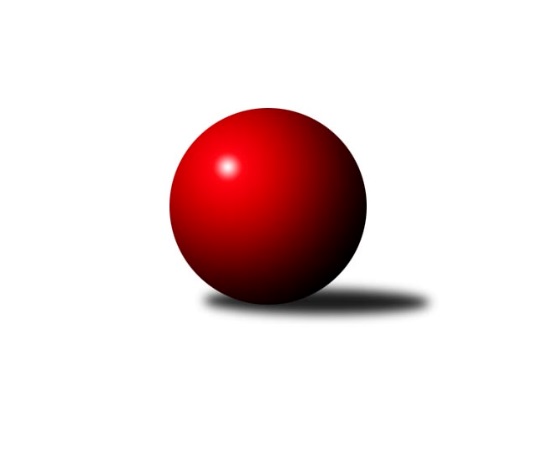 Č.16Ročník 2018/2019	16.7.2024 Jihomoravský KP2 sever A 2018/2019Statistika 16. kolaTabulka družstev:		družstvo	záp	výh	rem	proh	skore	sety	průměr	body	plné	dorážka	chyby	1.	KK Réna Ivančice B	15	13	0	2	87.5 : 32.5 	(114.0 : 66.0)	2490	26	1739	751	46.4	2.	SKK Veverky Brno A	13	12	0	1	77.0 : 27.0 	(104.5 : 51.5)	2489	24	1720	769	35.8	3.	KK Slovan Rosice D	14	9	0	5	61.0 : 51.0 	(94.5 : 73.5)	2372	18	1681	692	60.7	4.	SK Brno Žabovřesky B	14	7	0	7	61.0 : 51.0 	(86.0 : 82.0)	2347	14	1672	675	58.9	5.	TJ Sokol Brno IV C	14	7	0	7	50.0 : 62.0 	(78.5 : 89.5)	2298	14	1651	648	69.5	6.	KK Mor.Slávia Brno F	14	5	1	8	54.0 : 58.0 	(76.0 : 92.0)	2332	11	1657	675	63.7	7.	KK Mor.Slávia Brno E	14	5	1	8	50.0 : 62.0 	(71.5 : 96.5)	2330	11	1665	665	67.2	8.	KS Devítka Brno B	14	1	2	11	34.0 : 78.0 	(64.0 : 104.0)	2234	4	1612	622	85.6	9.	TJ Sokol Husovice E	14	2	0	12	29.5 : 82.5 	(67.0 : 101.0)	2270	4	1644	626	74.9Tabulka doma:		družstvo	záp	výh	rem	proh	skore	sety	průměr	body	maximum	minimum	1.	SKK Veverky Brno A	6	6	0	0	39.0 : 9.0 	(53.0 : 19.0)	2512	12	2574	2394	2.	KK Réna Ivančice B	7	6	0	1	45.5 : 10.5 	(60.0 : 24.0)	2448	12	2509	2385	3.	KK Slovan Rosice D	7	6	0	1	39.0 : 17.0 	(55.5 : 28.5)	2442	12	2548	2378	4.	SK Brno Žabovřesky B	7	5	0	2	37.5 : 18.5 	(51.0 : 33.0)	2497	10	2572	2423	5.	TJ Sokol Brno IV C	8	5	0	3	34.0 : 30.0 	(49.5 : 46.5)	2388	10	2490	2320	6.	KK Mor.Slávia Brno E	7	4	0	3	28.0 : 28.0 	(37.5 : 46.5)	2295	8	2395	2198	7.	KK Mor.Slávia Brno F	7	3	1	3	29.0 : 27.0 	(40.0 : 44.0)	2350	7	2447	2302	8.	KS Devítka Brno B	7	1	1	5	19.0 : 37.0 	(34.5 : 49.5)	2217	3	2333	2062	9.	TJ Sokol Husovice E	7	1	0	6	15.5 : 40.5 	(40.0 : 44.0)	2322	2	2473	2184Tabulka venku:		družstvo	záp	výh	rem	proh	skore	sety	průměr	body	maximum	minimum	1.	KK Réna Ivančice B	8	7	0	1	42.0 : 22.0 	(54.0 : 42.0)	2497	14	2605	2404	2.	SKK Veverky Brno A	7	6	0	1	38.0 : 18.0 	(51.5 : 32.5)	2486	12	2542	2404	3.	KK Slovan Rosice D	7	3	0	4	22.0 : 34.0 	(39.0 : 45.0)	2359	6	2415	2267	4.	TJ Sokol Brno IV C	6	2	0	4	16.0 : 32.0 	(29.0 : 43.0)	2276	4	2356	2154	5.	KK Mor.Slávia Brno F	7	2	0	5	25.0 : 31.0 	(36.0 : 48.0)	2320	4	2411	2214	6.	SK Brno Žabovřesky B	7	2	0	5	23.5 : 32.5 	(35.0 : 49.0)	2322	4	2432	2239	7.	KK Mor.Slávia Brno E	7	1	1	5	22.0 : 34.0 	(34.0 : 50.0)	2336	3	2393	2268	8.	TJ Sokol Husovice E	7	1	0	6	14.0 : 42.0 	(27.0 : 57.0)	2275	2	2386	2131	9.	KS Devítka Brno B	7	0	1	6	15.0 : 41.0 	(29.5 : 54.5)	2237	1	2374	2020Tabulka podzimní části:		družstvo	záp	výh	rem	proh	skore	sety	průměr	body	doma	venku	1.	SKK Veverky Brno A	12	11	0	1	71.0 : 25.0 	(96.5 : 47.5)	2484	22 	6 	0 	0 	5 	0 	1	2.	KK Réna Ivančice B	13	11	0	2	76.0 : 28.0 	(98.5 : 57.5)	2487	22 	5 	0 	1 	6 	0 	1	3.	KK Slovan Rosice D	13	8	0	5	55.0 : 49.0 	(86.5 : 69.5)	2364	16 	6 	0 	1 	2 	0 	4	4.	SK Brno Žabovřesky B	12	6	0	6	54.0 : 42.0 	(77.0 : 67.0)	2346	12 	5 	0 	1 	1 	0 	5	5.	TJ Sokol Brno IV C	13	6	0	7	45.0 : 59.0 	(71.5 : 84.5)	2295	12 	4 	0 	3 	2 	0 	4	6.	KK Mor.Slávia Brno E	12	5	1	6	45.0 : 51.0 	(62.5 : 81.5)	2320	11 	4 	0 	2 	1 	1 	4	7.	KK Mor.Slávia Brno F	12	4	1	7	46.5 : 49.5 	(66.0 : 78.0)	2352	9 	2 	1 	3 	2 	0 	4	8.	TJ Sokol Husovice E	12	2	0	10	24.5 : 71.5 	(55.0 : 89.0)	2255	4 	1 	0 	5 	1 	0 	5	9.	KS Devítka Brno B	13	1	2	10	31.0 : 73.0 	(58.5 : 97.5)	2231	4 	1 	1 	4 	0 	1 	6Tabulka jarní části:		družstvo	záp	výh	rem	proh	skore	sety	průměr	body	doma	venku	1.	KK Réna Ivančice B	2	2	0	0	11.5 : 4.5 	(15.5 : 8.5)	2462	4 	1 	0 	0 	1 	0 	0 	2.	SKK Veverky Brno A	1	1	0	0	6.0 : 2.0 	(8.0 : 4.0)	2522	2 	0 	0 	0 	1 	0 	0 	3.	KK Slovan Rosice D	1	1	0	0	6.0 : 2.0 	(8.0 : 4.0)	2404	2 	0 	0 	0 	1 	0 	0 	4.	TJ Sokol Brno IV C	1	1	0	0	5.0 : 3.0 	(7.0 : 5.0)	2490	2 	1 	0 	0 	0 	0 	0 	5.	KK Mor.Slávia Brno F	2	1	0	1	7.5 : 8.5 	(10.0 : 14.0)	2331	2 	1 	0 	0 	0 	0 	1 	6.	SK Brno Žabovřesky B	2	1	0	1	7.0 : 9.0 	(9.0 : 15.0)	2350	2 	0 	0 	1 	1 	0 	0 	7.	KS Devítka Brno B	1	0	0	1	3.0 : 5.0 	(5.5 : 6.5)	2333	0 	0 	0 	1 	0 	0 	0 	8.	TJ Sokol Husovice E	2	0	0	2	5.0 : 11.0 	(12.0 : 12.0)	2330	0 	0 	0 	1 	0 	0 	1 	9.	KK Mor.Slávia Brno E	2	0	0	2	5.0 : 11.0 	(9.0 : 15.0)	2350	0 	0 	0 	1 	0 	0 	1 Zisk bodů pro družstvo:		jméno hráče	družstvo	body	zápasy	v %	dílčí body	sety	v %	1.	Vladimír Veselý 	SKK Veverky Brno A 	12	/	12	(100%)	20	/	24	(83%)	2.	Josef Polák 	KK Mor.Slávia Brno F 	12	/	13	(92%)	18	/	26	(69%)	3.	Zdeněk Vladík 	SK Brno Žabovřesky B 	12	/	14	(86%)	20	/	28	(71%)	4.	Karel Dorazil 	KK Réna Ivančice B 	12	/	14	(86%)	19.5	/	28	(70%)	5.	Martin Zubatý 	SKK Veverky Brno A 	11	/	12	(92%)	21	/	24	(88%)	6.	Petr Juránek 	KS Devítka Brno B 	11	/	13	(85%)	19.5	/	26	(75%)	7.	Radim Jelínek 	SK Brno Žabovřesky B 	11	/	14	(79%)	20	/	28	(71%)	8.	František Čech 	KK Réna Ivančice B 	10	/	11	(91%)	15	/	22	(68%)	9.	Milan Sklenák 	KK Mor.Slávia Brno E 	9	/	14	(64%)	19	/	28	(68%)	10.	Jan Vrožina 	KK Mor.Slávia Brno F 	8.5	/	13	(65%)	14	/	26	(54%)	11.	Milan Kučera 	KK Mor.Slávia Brno E 	8.5	/	14	(61%)	19.5	/	28	(70%)	12.	Petr Vyhnalík 	KK Slovan Rosice D 	8	/	12	(67%)	15	/	24	(63%)	13.	Cyril Vaško 	KS Devítka Brno B 	8	/	12	(67%)	14	/	24	(58%)	14.	Petr Večeřa 	SKK Veverky Brno A 	8	/	12	(67%)	13	/	24	(54%)	15.	Jaroslav Smrž 	KK Slovan Rosice D 	7	/	10	(70%)	13	/	20	(65%)	16.	Petr Kschwend 	SKK Veverky Brno A 	7	/	11	(64%)	15	/	22	(68%)	17.	Luboš Staněk 	KK Réna Ivančice B 	7	/	11	(64%)	15	/	22	(68%)	18.	Radek Smutný 	TJ Sokol Brno IV C 	7	/	11	(64%)	13	/	22	(59%)	19.	Jiří Hrdlička 	KK Slovan Rosice D 	7	/	12	(58%)	14	/	24	(58%)	20.	Václav Vaněk 	KK Mor.Slávia Brno F 	7	/	12	(58%)	14	/	24	(58%)	21.	Marek Černý 	SK Brno Žabovřesky B 	7	/	12	(58%)	11	/	24	(46%)	22.	Jiří Martínek 	KS Devítka Brno B 	7	/	13	(54%)	16	/	26	(62%)	23.	Antonín Zvejška 	SK Brno Žabovřesky B 	6.5	/	11	(59%)	14	/	22	(64%)	24.	Ivana Hrdličková 	KK Réna Ivančice B 	6	/	9	(67%)	12	/	18	(67%)	25.	Renata Horáková 	KK Réna Ivančice B 	6	/	9	(67%)	11	/	18	(61%)	26.	Zdeněk Pavelka 	KK Mor.Slávia Brno E 	6	/	10	(60%)	9	/	20	(45%)	27.	Tomáš Baranyi 	TJ Sokol Husovice E 	6	/	11	(55%)	13	/	22	(59%)	28.	Eduard Kremláček 	KK Réna Ivančice B 	6	/	14	(43%)	13	/	28	(46%)	29.	Stanislav Barva 	KS Devítka Brno B 	6	/	14	(43%)	12.5	/	28	(45%)	30.	Petr Chovanec 	TJ Sokol Husovice E 	6	/	14	(43%)	12.5	/	28	(45%)	31.	Jaromír Mečíř 	TJ Sokol Brno IV C 	5.5	/	11	(50%)	12	/	22	(55%)	32.	Jana Klašková 	SK Brno Žabovřesky B 	5.5	/	12	(46%)	11	/	24	(46%)	33.	Michal Hrdlička 	KK Slovan Rosice D 	5	/	5	(100%)	9	/	10	(90%)	34.	Marek Svitavský 	TJ Sokol Brno IV C 	5	/	5	(100%)	7	/	10	(70%)	35.	Tomáš Rak 	SKK Veverky Brno A 	5	/	12	(42%)	14.5	/	24	(60%)	36.	Vladimíra Mošaťová 	KK Réna Ivančice B 	4.5	/	6	(75%)	8	/	12	(67%)	37.	Roman Vlach 	TJ Sokol Brno IV C 	4.5	/	8	(56%)	8.5	/	16	(53%)	38.	Radek Hrdlička 	KK Slovan Rosice D 	4.5	/	11	(41%)	10	/	22	(45%)	39.	Josef Patočka 	TJ Sokol Husovice E 	4.5	/	12	(38%)	12	/	24	(50%)	40.	Eugen Olgyai 	SKK Veverky Brno A 	4	/	5	(80%)	8	/	10	(80%)	41.	Tomáš Řihánek 	KK Réna Ivančice B 	4	/	5	(80%)	7	/	10	(70%)	42.	Aleš Sláma 	KK Mor.Slávia Brno E 	4	/	6	(67%)	5	/	12	(42%)	43.	Luděk Kolář 	KK Réna Ivančice B 	4	/	7	(57%)	8.5	/	14	(61%)	44.	Anastasios Jiaxis 	KK Slovan Rosice D 	4	/	8	(50%)	10	/	16	(63%)	45.	Miloslav Ostřížek 	SK Brno Žabovřesky B 	4	/	9	(44%)	8	/	18	(44%)	46.	Pavel Procházka 	KK Slovan Rosice D 	4	/	10	(40%)	11.5	/	20	(58%)	47.	Lenka Indrová 	KK Mor.Slávia Brno F 	4	/	14	(29%)	11	/	28	(39%)	48.	Tomáš Peřina 	TJ Sokol Husovice E 	3.5	/	14	(25%)	11	/	28	(39%)	49.	Miroslav Novák 	KK Mor.Slávia Brno E 	3.5	/	14	(25%)	6	/	28	(21%)	50.	Karel Krajina 	SKK Veverky Brno A 	3	/	5	(60%)	5	/	10	(50%)	51.	Ivona Hájková 	TJ Sokol Brno IV C 	3	/	5	(60%)	5	/	10	(50%)	52.	Jan Matoušek 	TJ Sokol Brno IV C 	3	/	7	(43%)	8	/	14	(57%)	53.	Jan Kučera 	TJ Sokol Brno IV C 	3	/	7	(43%)	7.5	/	14	(54%)	54.	Libor Čížek 	KK Slovan Rosice D 	2.5	/	7	(36%)	8	/	14	(57%)	55.	Miroslav Oujezdský 	KK Mor.Slávia Brno F 	2	/	2	(100%)	4	/	4	(100%)	56.	Jan Bernatík 	KK Mor.Slávia Brno E 	2	/	2	(100%)	3	/	4	(75%)	57.	Filip Žažo 	KK Mor.Slávia Brno F 	2	/	3	(67%)	3	/	6	(50%)	58.	Vladimír Polách 	SKK Veverky Brno A 	2	/	4	(50%)	4	/	8	(50%)	59.	Jiří Josefík 	TJ Sokol Brno IV C 	2	/	5	(40%)	6	/	10	(60%)	60.	Petr Žažo 	KK Mor.Slávia Brno F 	2	/	5	(40%)	3	/	10	(30%)	61.	Ondřej Chovanec 	TJ Sokol Husovice E 	2	/	6	(33%)	5	/	12	(42%)	62.	Tomáš Zbavitel 	KK Mor.Slávia Brno E 	2	/	9	(22%)	4.5	/	18	(25%)	63.	Miloslav Štrubl 	KK Mor.Slávia Brno F 	1.5	/	7	(21%)	3	/	14	(21%)	64.	Milena Minksová 	TJ Sokol Husovice E 	1.5	/	11	(14%)	4	/	22	(18%)	65.	Karolína Fabíková 	KK Slovan Rosice D 	1	/	1	(100%)	2	/	2	(100%)	66.	Jan Kremláček 	KK Réna Ivančice B 	1	/	1	(100%)	2	/	2	(100%)	67.	Zdeněk Ondráček 	KK Mor.Slávia Brno F 	1	/	1	(100%)	1	/	2	(50%)	68.	Štěpán Kalas 	KK Mor.Slávia Brno F 	1	/	2	(50%)	2	/	4	(50%)	69.	František Žák 	SKK Veverky Brno A 	1	/	3	(33%)	3	/	6	(50%)	70.	Tomáš Čech 	KK Réna Ivančice B 	1	/	3	(33%)	3	/	6	(50%)	71.	Stanislav Novotný 	TJ Sokol Brno IV C 	1	/	3	(33%)	2	/	6	(33%)	72.	Radomír Jursa 	TJ Sokol Brno IV C 	1	/	3	(33%)	2	/	6	(33%)	73.	Miroslav Nejezchleb 	KK Mor.Slávia Brno E 	1	/	4	(25%)	2	/	8	(25%)	74.	Pavel Dvorník 	KK Mor.Slávia Brno F 	1	/	4	(25%)	2	/	8	(25%)	75.	Zdeněk Krejčí 	TJ Sokol Husovice E 	1	/	4	(25%)	2	/	8	(25%)	76.	Miroslav Krapka 	KK Mor.Slávia Brno F 	1	/	4	(25%)	2	/	8	(25%)	77.	Roman Brener 	TJ Sokol Brno IV C 	1	/	5	(20%)	3	/	10	(30%)	78.	Jaroslav Betáš 	TJ Sokol Husovice E 	1	/	8	(13%)	5.5	/	16	(34%)	79.	Karel Pospíšil 	SK Brno Žabovřesky B 	1	/	8	(13%)	2	/	16	(13%)	80.	Marek Sokola 	KK Mor.Slávia Brno E 	1	/	8	(13%)	1.5	/	16	(9%)	81.	Jaroslav Herůdek 	SKK Veverky Brno A 	0	/	1	(0%)	1	/	2	(50%)	82.	Věra Thielová 	TJ Sokol Husovice E 	0	/	1	(0%)	1	/	2	(50%)	83.	Milan Grombiřík 	SKK Veverky Brno A 	0	/	1	(0%)	0	/	2	(0%)	84.	Anna Kalasová 	KK Mor.Slávia Brno F 	0	/	1	(0%)	0	/	2	(0%)	85.	Milena Černohlávková 	KS Devítka Brno B 	0	/	2	(0%)	1	/	4	(25%)	86.	Ondřej Machálek 	TJ Sokol Husovice E 	0	/	2	(0%)	1	/	4	(25%)	87.	Pavel Zajíc 	KK Slovan Rosice D 	0	/	2	(0%)	0	/	4	(0%)	88.	Jaroslav Navrátil 	KK Mor.Slávia Brno F 	0	/	3	(0%)	1	/	6	(17%)	89.	Michal Kaštovský 	SK Brno Žabovřesky B 	0	/	3	(0%)	0	/	6	(0%)	90.	Petr Smejkal 	KK Slovan Rosice D 	0	/	6	(0%)	2	/	12	(17%)	91.	Josef Kaderka 	KS Devítka Brno B 	0	/	9	(0%)	1	/	18	(6%)	92.	Jiří Procházka 	KS Devítka Brno B 	0	/	9	(0%)	0	/	18	(0%)	93.	Martin Kyjovský 	KS Devítka Brno B 	0	/	10	(0%)	0	/	20	(0%)	94.	Bohumil Sehnal 	TJ Sokol Brno IV C 	0	/	12	(0%)	3.5	/	24	(15%)Průměry na kuželnách:		kuželna	průměr	plné	dorážka	chyby	výkon na hráče	1.	Žabovřesky, 1-2	2448	1729	719	55.4	(408.1)	2.	Brno Veveří, 1-2	2423	1687	736	39.7	(404.0)	3.	TJ Sokol Brno IV, 1-4	2392	1704	687	63.2	(398.8)	4.	KK Réna Ivančice, 1-2	2374	1680	694	58.4	(395.8)	5.	KK Slovan Rosice, 1-4	2373	1694	679	67.9	(395.6)	6.	KK MS Brno, 1-4	2323	1645	678	64.6	(387.3)	7.	TJ Sokol Husovice, 1-4	2313	1648	665	73.2	(385.6)Nejlepší výkony na kuželnách:Žabovřesky, 1-2KK Réna Ivančice B	2605	14. kolo	Radim Jelínek 	SK Brno Žabovřesky B	463	6. koloSK Brno Žabovřesky B	2572	10. kolo	Karel Dorazil 	KK Réna Ivančice B	462	14. koloSK Brno Žabovřesky B	2523	14. kolo	Zdeněk Vladík 	SK Brno Žabovřesky B	458	8. koloSKK Veverky Brno A	2522	16. kolo	František Čech 	KK Réna Ivančice B	457	14. koloSK Brno Žabovřesky B	2513	6. kolo	Luděk Kolář 	KK Réna Ivančice B	453	14. koloSK Brno Žabovřesky B	2510	1. kolo	Petr Juránek 	KS Devítka Brno B	449	1. koloSK Brno Žabovřesky B	2486	4. kolo	Antonín Zvejška 	SK Brno Žabovřesky B	449	14. koloSK Brno Žabovřesky B	2455	8. kolo	Vladimír Veselý 	SKK Veverky Brno A	446	16. koloSK Brno Žabovřesky B	2423	16. kolo	Antonín Zvejška 	SK Brno Žabovřesky B	446	10. koloKK Mor.Slávia Brno E	2393	6. kolo	Radim Jelínek 	SK Brno Žabovřesky B	440	10. koloBrno Veveří, 1-2SKK Veverky Brno A	2574	12. kolo	Petr Večeřa 	SKK Veverky Brno A	468	3. koloSKK Veverky Brno A	2533	7. kolo	František Čech 	KK Réna Ivančice B	464	12. koloSKK Veverky Brno A	2530	3. kolo	Martin Zubatý 	SKK Veverky Brno A	459	7. koloSKK Veverky Brno A	2525	13. kolo	Petr Večeřa 	SKK Veverky Brno A	453	13. koloSKK Veverky Brno A	2518	9. kolo	Martin Zubatý 	SKK Veverky Brno A	451	12. koloKK Réna Ivančice B	2489	12. kolo	Martin Zubatý 	SKK Veverky Brno A	448	9. koloSKK Veverky Brno A	2394	5. kolo	Martin Zubatý 	SKK Veverky Brno A	442	3. koloKK Slovan Rosice D	2381	9. kolo	Petr Večeřa 	SKK Veverky Brno A	436	7. koloSK Brno Žabovřesky B	2365	7. kolo	Vladimír Veselý 	SKK Veverky Brno A	436	12. koloKK Mor.Slávia Brno E	2338	13. kolo	Vladimír Veselý 	SKK Veverky Brno A	431	3. koloTJ Sokol Brno IV, 1-4SKK Veverky Brno A	2542	8. kolo	Martin Zubatý 	SKK Veverky Brno A	471	8. koloTJ Sokol Brno IV C	2490	16. kolo	Michal Hrdlička 	KK Slovan Rosice D	458	6. koloSK Brno Žabovřesky B	2432	12. kolo	Jiří Josefík 	TJ Sokol Brno IV C	456	16. koloTJ Sokol Brno IV C	2415	3. kolo	Radim Jelínek 	SK Brno Žabovřesky B	454	12. koloKK Mor.Slávia Brno F	2411	3. kolo	Jan Vrožina 	KK Mor.Slávia Brno F	450	3. koloTJ Sokol Brno IV C	2407	6. kolo	Marek Svitavský 	TJ Sokol Brno IV C	448	10. koloKK Réna Ivančice B	2404	1. kolo	Vladimír Veselý 	SKK Veverky Brno A	447	8. koloTJ Sokol Brno IV C	2401	14. kolo	Jaromír Mečíř 	TJ Sokol Brno IV C	445	6. koloKK Slovan Rosice D	2394	6. kolo	Radek Smutný 	TJ Sokol Brno IV C	445	3. koloTJ Sokol Brno IV C	2393	10. kolo	Milan Kučera 	KK Mor.Slávia Brno E	442	16. koloKK Réna Ivančice, 1-2KK Réna Ivančice B	2509	7. kolo	Radim Jelínek 	SK Brno Žabovřesky B	465	9. koloKK Réna Ivančice B	2487	2. kolo	Eduard Kremláček 	KK Réna Ivančice B	450	2. koloKK Réna Ivančice B	2486	13. kolo	Karel Dorazil 	KK Réna Ivančice B	450	9. koloKK Réna Ivančice B	2475	9. kolo	Vladimír Veselý 	SKK Veverky Brno A	448	4. koloSKK Veverky Brno A	2460	4. kolo	Karel Dorazil 	KK Réna Ivančice B	447	15. koloKK Réna Ivančice B	2405	11. kolo	František Čech 	KK Réna Ivančice B	442	11. koloKK Réna Ivančice B	2392	4. kolo	Karel Dorazil 	KK Réna Ivančice B	438	13. koloKK Réna Ivančice B	2385	15. kolo	František Čech 	KK Réna Ivančice B	437	9. koloTJ Sokol Brno IV C	2355	13. kolo	Tomáš Řihánek 	KK Réna Ivančice B	434	7. koloSK Brno Žabovřesky B	2285	9. kolo	Karel Dorazil 	KK Réna Ivančice B	434	2. koloKK Slovan Rosice, 1-4KK Slovan Rosice D	2548	14. kolo	Michal Hrdlička 	KK Slovan Rosice D	494	14. koloKK Réna Ivančice B	2515	10. kolo	Michal Hrdlička 	KK Slovan Rosice D	466	12. koloKK Slovan Rosice D	2492	12. kolo	Josef Polák 	KK Mor.Slávia Brno F	464	12. koloKK Slovan Rosice D	2448	10. kolo	Michal Hrdlička 	KK Slovan Rosice D	459	10. koloSKK Veverky Brno A	2442	14. kolo	Karel Dorazil 	KK Réna Ivančice B	444	10. koloKK Slovan Rosice D	2439	8. kolo	Jiří Hrdlička 	KK Slovan Rosice D	441	14. koloKK Slovan Rosice D	2395	3. kolo	Jaroslav Smrž 	KK Slovan Rosice D	440	3. koloKK Slovan Rosice D	2392	1. kolo	Jiří Hrdlička 	KK Slovan Rosice D	435	8. koloKK Slovan Rosice D	2378	5. kolo	Martin Zubatý 	SKK Veverky Brno A	433	14. koloKK Mor.Slávia Brno F	2330	12. kolo	Petr Vyhnalík 	KK Slovan Rosice D	432	8. koloKK MS Brno, 1-4KK Réna Ivančice B	2476	8. kolo	Milan Kučera 	KK Mor.Slávia Brno E	472	5. koloSKK Veverky Brno A	2476	1. kolo	Milan Sklenák 	KK Mor.Slávia Brno E	467	3. koloKK Mor.Slávia Brno F	2447	16. kolo	Miroslav Oujezdský 	KK Mor.Slávia Brno F	461	4. koloKK Réna Ivančice B	2447	3. kolo	Josef Polák 	KK Mor.Slávia Brno F	460	14. koloKK Slovan Rosice D	2404	15. kolo	Martin Zubatý 	SKK Veverky Brno A	456	1. koloSKK Veverky Brno A	2404	6. kolo	Tomáš Řihánek 	KK Réna Ivančice B	444	8. koloKK Mor.Slávia Brno E	2395	5. kolo	Filip Žažo 	KK Mor.Slávia Brno F	443	16. koloTJ Sokol Husovice E	2386	16. kolo	Vladimír Veselý 	SKK Veverky Brno A	442	6. koloKK Mor.Slávia Brno F	2383	4. kolo	Josef Polák 	KK Mor.Slávia Brno F	440	5. koloTJ Sokol Brno IV C	2356	11. kolo	Josef Polák 	KK Mor.Slávia Brno F	438	2. koloTJ Sokol Husovice, 1-4KK Réna Ivančice B	2538	16. kolo	Martin Zubatý 	SKK Veverky Brno A	503	11. koloSKK Veverky Brno A	2507	11. kolo	Tomáš Rak 	SKK Veverky Brno A	462	11. koloKK Réna Ivančice B	2476	5. kolo	Petr Juránek 	KS Devítka Brno B	453	13. koloTJ Sokol Husovice E	2473	5. kolo	Petr Juránek 	KS Devítka Brno B	445	2. koloKK Slovan Rosice D	2415	13. kolo	Michal Hrdlička 	KK Slovan Rosice D	444	11. koloKK Slovan Rosice D	2379	11. kolo	Petr Juránek 	KS Devítka Brno B	443	16. koloKK Mor.Slávia Brno F	2372	7. kolo	Ivana Hrdličková 	KK Réna Ivančice B	442	16. koloKK Mor.Slávia Brno F	2368	9. kolo	Tomáš Baranyi 	TJ Sokol Husovice E	442	11. koloTJ Sokol Husovice E	2365	9. kolo	Luboš Staněk 	KK Réna Ivančice B	438	5. koloTJ Sokol Husovice E	2358	6. kolo	Jan Bernatík 	KK Mor.Slávia Brno E	438	2. koloČetnost výsledků:	8.0 : 0.0	3x	7.5 : 0.5	1x	7.0 : 1.0	11x	6.5 : 1.5	2x	6.0 : 2.0	9x	5.5 : 2.5	3x	5.0 : 3.0	8x	4.0 : 4.0	2x	3.0 : 5.0	8x	2.0 : 6.0	8x	1.0 : 7.0	6x	0.5 : 7.5	1x	0.0 : 8.0	2x